Examples of Kabuki Make-Up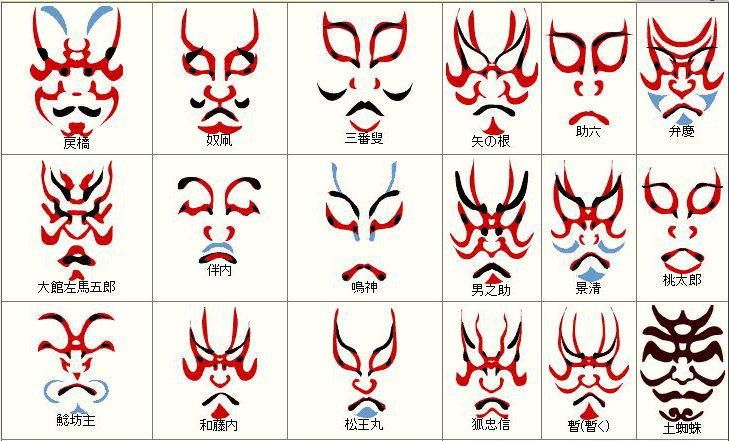 For supernatural heroes and villains, which appear frequently in Kabuki plays, there is a special style of makeup called kumadori. Kumadori is made up of dramatic lines and shapes applied in different colors, each representing different qualities. Kabuki Colors and MeaningsDeep Red-  anger, forcefulnessRed- passion, eagernessPink- youthfulnessLight Blue- calmness, coolnessIndigo- melancholyLight Green- TranquilityPurple- nobility, loftinessBrown- selfishnessGray on chin- dreariness, cheerlessnessBlack- fear, terror, gloom